Improving People’s Lives Through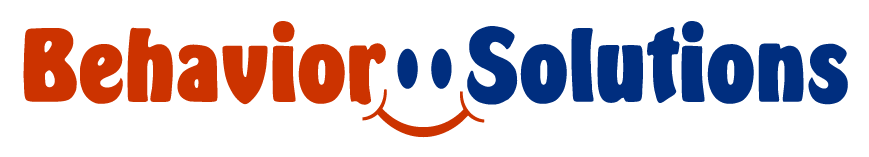 Education, Training and SupportEarly Intensive Behavioral Intervention (EIBI)Full Day Year Round Program(ages 2-5 years)44 Portwest Ct, St. Charles, MO 63303636-265-0407 70-85% of children with autism receiving intensive ABA intervention at a young age can successfully transition to school. Our program provides the best interventions at a young age so kids are maximally prepared for a successful transition to school. Our clinic provides a flexible learning environment where we can best meet each child’s needs. Our techniques are research proven, applied in a fun and energetic way, and have been used for decades to change a child’s life forever. Our track record shows kids make progress at a faster rate in this program. Our goal is to help your child reach their maximum potential in the shortest amount of time! Services include:Comprehensive evaluation (VB-MAPP) and Skill Development by Autism ExpertsLanguage, social and academic skills assessments (pre-reading, math, writing, all academics) Behavioral assessment (toileting, feeding, tantrums, stereotypy, intolerance, waiting)School Readiness AssessmentLicensed Behavior Analysts (ABA)  with decades of experience and expertise in autism Dr. Peeler, with over 20 years experience, oversees the entire program providing expertise, analysis and training 1:1 teaching by our own behavior assistants with advanced training in autism Individualized Program Design and EvaluationA child’s program is designed to address their unique needs as identified in the evaluation Ongoing monitoring and evaluation by licensed ABA consultantsProgramming addresses all areas of need Verbal Behavior, Discrete Trial Teaching,  Natural Environment teachingFlexible Learning EnvironmentAbility to modify the setting, strategies and curriculum for each child to promote successIndividualized, group and social skills instructionDesigned to progress kids from 1:1 learning to small group formats to promote school readinessParent and Support Staff TrainingClassroom based instruction on autism and research proven teaching methods Hands on training by autism experts on how to teach your child and manage their behaviors Community and Home Support and ConsultationTraining and collaboration with other service providers, school staff Now enrolling  M-T-Th-F 8:30am-3:30pm, Wednesday  (no students).   Program is year-round  (28 hrs/wk).Accepting: Anthem, United Behavioral Health, MHNet, and Tricare. For more information call: Behavior Solutions, Inc. 636-265-0407, info@behsolutions.com 